Lingua madre	italianoLingue straniereinglese	B2	B2	B2	B2	B1Livelli: A1 e A2: Utente base - B1 e B2: Utente autonomo - C1 e C2: Utente avanzato Quadro Comune Europeo di Riferimento delle LingueTITOLO DI STUDIODottorato di Ricerca in Medicina MolecolareESPERIENZAPROFESSIONALE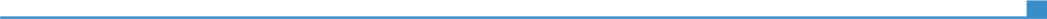 10/2012–03/2016OdontoiatraAzienda Ospedaliero Universitaria Policlinico di Modena, Modena (Italia)Frequentatore Volontario degli ambulatori del Servizio di Patologia e Chirurgia Orale, Struttura Complessa di Chirurgia Oro-Maxillofacciale ed Odontoiatria (direttore Prof. Ugo Consolo)Formazione in Chirurgia Orale (estrazioni complesse, prelievi bioptici, chirurgia pre-protesica) e Patologia Orale, Assistenza in S.O. di Chirurgia Oro-Maxillofacciale.09/2018–15/10/2023OdontoiatraAzienda Ospedaliero Universitaria Policlinico di Modena, Modena (Italia)CONTRATTO LIBERO-PROFESSIONALE PER ATTIVITÀ CLINICO-ASSISTENZIALE RELATIVA AL PROGETTO SU “TERAPIE ODONTOIATRICHE IN REGIME AMBULATORIALE E DI DH NELLE VULNERABILITÀ SOCIO-SANITARIE” STRUTTURA SEMPLICE DI ODONTOIATRIA SOCIALE05/2023-alla data attualeAssegnista di ricerca03/2016–alla data attualeDocente universitario e in istituti di insegnamento superiore/Docente universitaria e in istituti di insegnamento superioreUniversità degli Studi di Modena e Reggio Emilia, Modena (Italia)Professore a contratto, con integrazione assistenziale, per l'insegnamento di Patologia Speciale Odontostomatologica(A.A. 2015/2016, 2016/2017, 2017/2018, 2018/2019, 2019/2020, 2020/2021, 2021/2022, 2022/2023, in corso)corso di laurea Odontoiatria e Protesi Dentaria, direttore Prof. Luigi Generali.Tutor clinico per studenti III IV V e VI anno corso di laurea in Odontoiatria e Protesi Dentaria, per gli insegnamenti di Patologia Odontostomatologica e Chirurgia Orale.Professore a contratto nel corso integrato di Principi di patologia del cavo orale (2020/2021, 2021/2022, 2022/2023, in corso) presso il corso di Laurea Triennale in Igiene Dentale, direttore prof.ssa Anna Vittoria Mattioli01/2015–alla data attualeOdontoiatraISTRUZIONE E FORMAZIONE10/2007–23/10/2012Laurea Specialistica a ciclo unico 52/S in Odontoiatria e Protesi DentariaUniversità degli Studi di Modena e Reggio Emilia, Modena (Italia)Voto di laurea, 110/110 e Lode. Tesi sperimentale:“Tecniche ricostruttive e gestione delle linfo-adenopatie laterocervicali nel carcinoma squamocellularedel labbro inferiore.”28/01/2016–29/03/2018Master di Secondo Livello in Chirurgia e Patologia OraleUniversità di Parma, Parma (Italia)Master biennale di Secondo Livello in Chirurgia e Patologia Orale, direttore Prof Paolo Vescovi. Voto di Diploma 110/110 e Lode.Tesi sperimentale:“Studio ex-vivo sull’assorbimento del fascio laser nei tessuti mucosi e nell’osso. Ex-vivo study on645nm diode laser absorption in bone and mucosa.”08/08/2016–12/08/2016Visitor/ObservershipBrigham and Women's Hospital, Boston, MA, USA, Boston (USA)Division of Oral Medicine and Dentistry - Director Prof. Woo S.B.,Harvard School of Dental Medicine 8-12 Agosto 2016.06/2017–11/201806/2022-alla data attualeScuola di Specializzazione in Chirurgia Orale06/2017–11/201806/2022-alla data attualeUniversità degli Studi di Modena e Reggio Emilia, Modena (Italia)11/2018–31/05/2022Dottorato di RicercaUniversità di Parma, Parma (Italia)XXXIV ciclo, Scuola di Dottorato in Medicina Molecolare, Direttore Prof. Prisco Mirandola.Tesi Sperimentale: “Salivary diagnostics. Biomarker identification and validation for systemic and oral diseases” Tutor: Prof. Marco MeletiCOMPETENZE PERSONALIULTERIORI INFORMAZIONIPubblicazioniG Setti, AC Salgarelli, C Magnoni, P Bellini, U Consolo. Sentinel Lymph Node Biopsy In Lower Lip CancerOral Surgery, Oral Medicine, Oral Pathology, Oral Radiology, Volume 119, Issue3dx.doi.org/10.1016/j.oooo.2014.07.069PubblicazioniAC Salgarelli, G Setti, P Bellini, C Magnoni, M Robiony, U Consolo,Guidance flap choice for lip cancer: Principles, timing and esthetic-functional results. Revista Española de Cirugía Oral y Maxilofacial, Elsevier PubblicazioniA.C. Salgarelli, P. Bellini, L. Maccio, G. Setti.Epithelioid hemangioendothelioma of the mandibular gingiva: a rare case of metastasis four years after radical excision and literature review.J Oral Maxillofac Pathol. 2016 Jan-Apr;20(1):137-41. doi: 10.4103/0973-029X.180975PubblicazioniSecondary syphilis: challenging diagnosis of first clinical manifestation in oral cavity Setti G., Mergoni G., Meleti M., Manfredi M., Vescovi P.Journal of Osteointegration Gennaio-Aprile 2017; 9(1) 202-203PubblicazioniThe bat flap: reconstruction of a wide full thickness scalp defect following the excision of a malignant tumorBellini P., Salgarelli AC., Setti G., Magnoni C., Consolo U. Journal of Osteointegration Gennaio-Aprile 2017; 9(1) 33-34PubblicazioniMesenchimal stem cells'proliferation and differentiation stimulated by low level laser therapy: a systematic reviewGhidini G., Setti G., Meleti M., Manfredi M., Vescovi P.Journal of Osteointegration Gennaio-Aprile 2017; 9(1) 239-240PubblicazioniOdontogenic keratocyst behavior after marsupialization. An histological retrospective study. Giacomo Setti, Bellini Pierantonio, Giuseppe Lizio, Massimo Lupi, Ugo Consolo.Annali di Stomatologia 2017; suppl. 1:1-81 pag. 52PubblicazioniAzathioprine related EBV+ mucosal ulcerationGiacomo Setti, Bellini Pierantonio, Antonio Maiorana, Giovanna Leonardi, Ugo Consolo. Annali di Stomatologia 2017; suppl. 1:1-81 pag. 77-78PubblicazioniRetrospective analysis of BP therapy in 1663 oncological and hematological patients between 2007 and 2016. Effect of dental pre- Effect of dental pre- vention on ONJ incidence.M. Badea, G. Setti, L. Panari, U. Consolo, P. BelliniMinerva Stomatologica, volume 67. suppl.1. No. 3. June 2018Retrospective analysis of BP therapy in 1663 oncological and hematological patients between 2007 and 2016. Effect of dental pre- Effect of dental pre- vention on ONJ incidence.M. Badea, G. Setti, L. Panari, U. Consolo, P. BelliniMinerva Stomatologica, volume 67. suppl.1. No. 3. June 2018PubblicazioniSalivary 1H-NMR Metabolomics in Primary Sjögren Syndrome. Preliminary Results of a Pilot Case- Control Study.Setti, G.; Sandri, G.; Tarentini, E.; Panari, L.; Mucci, A.; Righi, V.; Meleti, M.; Magnoni, C.; Consolo, U.; Bellini, P.Proceedings 2019, 35, 39.Salivary 1H-NMR Metabolomics in Primary Sjögren Syndrome. Preliminary Results of a Pilot Case- Control Study.Setti, G.; Sandri, G.; Tarentini, E.; Panari, L.; Mucci, A.; Righi, V.; Meleti, M.; Magnoni, C.; Consolo, U.; Bellini, P.Proceedings 2019, 35, 39.PubblicazioniSelf-healing CD30- T-clonal proliferation of the tongue: report of an extremely rare case. Setti, G., Martella, E., Mancini, C. et alBMC Oral Health 19, 186 (2019).Self-healing CD30- T-clonal proliferation of the tongue: report of an extremely rare case. Setti, G., Martella, E., Mancini, C. et alBMC Oral Health 19, 186 (2019).PubblicazioniThe “Bat Flap”: A flap for reconstruction of large skull skin defectsCamilla Reggiani, Pierantonio Bellini, Attilio C. Salgarelli, Giacomo Setti, Barbara Ferrari, Giorgio De Santis, Marta Starnoni, Cristina MagnoniJournal of Plastic, Reconstructive & Aesthetic Surgery, 2019, Volume 72, Issue 11, 1856 – 1871The “Bat Flap”: A flap for reconstruction of large skull skin defectsCamilla Reggiani, Pierantonio Bellini, Attilio C. Salgarelli, Giacomo Setti, Barbara Ferrari, Giorgio De Santis, Marta Starnoni, Cristina MagnoniJournal of Plastic, Reconstructive & Aesthetic Surgery, 2019, Volume 72, Issue 11, 1856 – 1871PubblicazioniSalivary microRNA for diagnosis of cancer and systemic diseases: A systematic review Setti, G., Pezzi, M.E., Viani, M.V., (...), Vescovi, P., Meleti, M.Int J Mol Sci. 2020 Jan 30;21(3). pii: E907. doi: 10.3390/ijms21030907.Salivary microRNA for diagnosis of cancer and systemic diseases: A systematic review Setti, G., Pezzi, M.E., Viani, M.V., (...), Vescovi, P., Meleti, M.Int J Mol Sci. 2020 Jan 30;21(3). pii: E907. doi: 10.3390/ijms21030907.PubblicazioniSalivary biomarkers for diagnosis of systemic diseases and malignant tumors. A systematic review. Meleti M, Cassi D, Vescovi P, Setti G, Pertinhez TA, Pezzi ME.Med Oral Patol Oral Cir Bucal. 2020 Mar 1;25(2):e299-e310. doi: 10.4317/medoral.23355.Salivary biomarkers for diagnosis of systemic diseases and malignant tumors. A systematic review. Meleti M, Cassi D, Vescovi P, Setti G, Pertinhez TA, Pezzi ME.Med Oral Patol Oral Cir Bucal. 2020 Mar 1;25(2):e299-e310. doi: 10.4317/medoral.23355.PubblicazioniAutologous Fat Grafting for the Oral and Digital Complications of Systemic Sclerosis: Results of a Prospective StudyPignatti, M., Spinella, A., Cocchiara, E., Boscaini, G., Lusetti, I.L., Citriniti, G., Lumetti, F., Setti, G., Dominici, M., Salvarani, C., De Santis, G., Giuggioli, D.Aesthetic Plastic Surgery, (2020) 44 (5), pp. 1820-1832Autologous Fat Grafting for the Oral and Digital Complications of Systemic Sclerosis: Results of a Prospective StudyPignatti, M., Spinella, A., Cocchiara, E., Boscaini, G., Lusetti, I.L., Citriniti, G., Lumetti, F., Setti, G., Dominici, M., Salvarani, C., De Santis, G., Giuggioli, D.Aesthetic Plastic Surgery, (2020) 44 (5), pp. 1820-1832PubblicazioniMetabolic profiles of whole, parotid and submandibular/sublingual salivaMeleti, M., Quartieri, E., Antonelli, R., Pezzi, M.E., Ghezzi, B., Viani, M.V., Setti, G., Casali, E., Ferrari, E., Ciociola, T., Spisni, A., Pertinhez, T.A.Metabolites (2020) 10 (8), art. no. 318, pp. 1-11.Metabolic profiles of whole, parotid and submandibular/sublingual salivaMeleti, M., Quartieri, E., Antonelli, R., Pezzi, M.E., Ghezzi, B., Viani, M.V., Setti, G., Casali, E., Ferrari, E., Ciociola, T., Spisni, A., Pertinhez, T.A.Metabolites (2020) 10 (8), art. no. 318, pp. 1-11.PubblicazioniHistological changes in odontogenic parakeratinized keratocysts treated with marsupialization followed by enucleationConsolo, U., Setti, G., Tognacci, S., Cavatorta, C., Cassi, D., Bellini, P.(2020) Medicina Oral Patologia Oral y Cirugia Bucal, 25 (6), art. no. 23898, pp. e827-e833Histological changes in odontogenic parakeratinized keratocysts treated with marsupialization followed by enucleationConsolo, U., Setti, G., Tognacci, S., Cavatorta, C., Cassi, D., Bellini, P.(2020) Medicina Oral Patologia Oral y Cirugia Bucal, 25 (6), art. no. 23898, pp. e827-e833PubblicazioniSalivary Biomarkers For Diagnosis Of Acute Myocardial Infarction: A Systematic Review.Tuttolomondo D., Antonelli R., Setti G., Ardissino D., Pertinhez T., Gallo M., Niccoli G., Nicolini F., Georgaki M., Formica F., Borrello B., Meleti M., Cassi D.International Journal Of Cardiology (2022)Salivary Biomarkers For Diagnosis Of Acute Myocardial Infarction: A Systematic Review.Tuttolomondo D., Antonelli R., Setti G., Ardissino D., Pertinhez T., Gallo M., Niccoli G., Nicolini F., Georgaki M., Formica F., Borrello B., Meleti M., Cassi D.International Journal Of Cardiology (2022)PubblicazioniPubblicazioniMetabolic Profile of Whole Unstimulated Saliva in Patients with Sjögren's Syndrome.Setti G, Righi V, Mucci A, et al.. Metabolites. 2023;13(3):348.Metabolic Profile of Whole Unstimulated Saliva in Patients with Sjögren's Syndrome.Setti G, Righi V, Mucci A, et al.. Metabolites. 2023;13(3):348.Presentazione“I pazienti in terapia con farmaci antiriassorbitivi bifosfonati Aspetti pratici e protocolli operativi per  ridurre rischi e complicazioni” 22 Settembre 2022, ANDI Modena.Presentazioni“Diagnosi e trattamento delle lesioni potenzialmente maligne e cancerose del cavo orale” 3 Novembre 2022, ANDI Modena PresentazioniMetabolomics potential applications for oral diseases investigation. Università La Sapienza, Roma 8- 10 Luglio 2021PresentazioniIncidence and treatment of MR-ONJ in a cohort of oncological patients. ONJ Update, congresso online, 8-9 Maggio 2021Presentazioni"Il cavo orale nell'artrite reumatoide" all'interno del corso multidisciplinare "L'artrite reumatoide, una malattia sistemica. Manifestazioni extra-articolari e comorbidità"; responsabile scientifico Prof.Clodoveo FerriModena, 03 Dicembre 2016Presentazioni"Manifestazioni orali di patologie sistemiche", Corso di perfezionamento in Chirurgia OraleUniversità degli Studi di Modena, 12 Dicembre 2015Conferenze13th Biennial Congress EAOM (European Association of Oral Medicine), 15-17 Settembre 2016, Torino, Italia.Conferenze17th International Congresson Oral Pathology and Medicine, Joint Meeting of the British Society for Oral & Maxillofacial Pathology25-30 May 2014, Istanbul, Turkey.PremiSocietà Italiana Patologia e Medicina Orale (SIPMO), Bari 19/10/2019. Miglior presentazione orale, sezione Studi Sperimentali.“Salivary 1H-NMR Metabolomics in Primary Sjögren Syndrome. Preliminary Results of a Pilot Case- Control Study”.